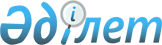 Об утверждении Правил регулирования миграционных процессов в городе АстанеРешение маслихата города Астаны от 7 марта 2024 года № 149/19-VIII
      В соответствии с подпунктом 2-6 пункта 2 статьи 6 Закона Республики Казахстан "О местном государственном управлении и самоуправлении в Республике Казахстан", подпунктом 1) пункта 1 статьи 15 Закона Республики Казахстан "О миграции населения", приказом Заместителя Премьер-Министра – Министра труда и социальной защиты населения Республики Казахстан от 26 июля 2023 года № 312 "Об утверждении Типовых правил регулирования миграционных процессов в областях, городах республиканского значения, столице", маслихат города Астаны РЕШИЛ:
      1. Утвердить прилагаемые Правила регулирования миграционных процессов в городе Астане согласно приложению.
      2. Признать утратившими силу:
      1) решение маслихата города Астаны от 6 марта 2019 года № 356/45-VI "Об утверждении Правил регулирования миграционных процессов в городе Астане";
      2) решение маслихата города Астаны от 24 ноября 2021 года № 106/15-VII "О внесении изменений в решение маслихата города Астаны от 6 марта 2019 года № 356/45-VI "Об утверждении Правил регулирования миграционных процессов в городе Астане".
      3. Настоящее решение вводится в действие по истечении десяти календарных дней после дня его первого официального опубликования. Правила регулирования миграционных процессов в городе Астане Глава 1. Общие положения
      1. Настоящие Правила регулирования миграционных процессов в городе Астане (далее – Правила) разработаны в соответствии с подпунктом 2-6 пункта 2 статьи 6 Закона Республики Казахстан "О местном государственном управлении и самоуправлении в Республике Казахстан", подпунктом 1) пункта 1 статьи 15 Закона Республики Казахстан "О миграции населения", приказом Заместителя Премьер-Министра – Министра труда и социальной защиты населения Республики Казахстан от 26 июля 2023 года № 312 "Об утверждении Типовых правил регулирования миграционных процессов в областях, городах республиканского значения, столице".
      2. Основные понятия, которые используются в Правилах:
      1) единая информационная система социально-трудовой сферы – объект информатизации, предназначенный для автоматизации деятельности уполномоченного государственного органа, местных исполнительных органов по вопросам социальной защиты и занятости населения, центров трудовой мобильности, карьерных центров, Центра развития трудовых ресурсов и межведомственного взаимодействия, в целях предоставления государственных услуг населению в социально-трудовой сфере;
      2) кандас – этнический казах и (или) члены его семьи казахской национальности, ранее не состоявшие в гражданстве Республики Казахстан, получившие соответствующий статус в порядке, установленном уполномоченным органом по вопросам миграции населения;
      3) центр адаптации и интеграции кандасов – юридическое лицо, учреждаемое местным исполнительным органом областей, городов республиканского значения, столицы в соответствии с законодательством Республики Казахстан и предназначенное для оказания кандасам, членам их семей адаптационных и интеграционных услуг и временного проживания;
      4) региональная квота приема кандасов – предельное число кандасов или кандасов и членов их семей, прибывающих для постоянного проживания в регионы, определенные Правительством Республики Казахстан, которые обеспечиваются мерами государственной поддержки, предусмотренными участникам активных мер содействия занятости в соответствии с Социальным кодексом Республики Казахстан;
      5) переселенец – внутренний мигрант, переселившийся в регионы, определенные Правительством Республики Казахстан;
      6) региональная квота приема переселенцев – предельное число переселенцев или переселенцев и членов их семей, прибывающих для постоянного проживания в регионы, определенные Правительством Республики Казахстан, которые обеспечиваются мерами государственной поддержки, предусмотренными участникам активных мер содействия занятости в соответствии с Социальным кодексом Республики Казахстан;
      7) местный исполнительный орган по вопросам социальной защиты и занятости населения – местный исполнительный орган столицы, определяющий направления в сфере социальной защиты и занятости населения;
      8) внутренняя миграция – переселение физических лиц внутри Республики Казахстан в целях постоянного или временного проживания;
      9) внутренний мигрант – лицо, переселяющееся внутри Республики Казахстан самостоятельно в целях постоянного или временного проживания;
      10) этнический казах – иностранец или лицо без гражданства казахской национальности. Глава 2. Порядок регулирования миграционных процессов в городе Астане
      3. В городе Астане мониторинг миграционных процессов осуществляется с учетом их влияния на состояние социально-экономического, демографического и культурного развития, экологическую обстановку.
      К особенностям миграционных процессов в городе Астане относятся плотность населения, иммиграция, эмиграция, трудовая миграция, потоки внутренней миграции, процесс урбанизации, экологическая и религиозная обстановка в столице, национальный состав населения, сбалансированность регионального рынка труда, обеспеченность инженерно-транспортной и социальной инфраструктурой.
      4. Для регулирования миграционных процессов в городе Астане Государственное учреждение "Управление занятости и социальной защиты города Астаны" (далее – Управление) вносит предложения в уполномоченный орган по вопросам миграции населения, касающиеся:
      отнесения (исключения) соответствующей территории города Астаны для расселения кандасов и переселенцев;
      увеличения (сокращения) квоты на привлечение иностранной рабочей силы, в том числе из числа этнических казахов и бывших соотечественников;
      увеличения (сокращения) региональных квот приема кандасов и переселенцев на среднесрочный период или предстоящий год;
      увеличения (сокращения) квоты на привлечение трудовых иммигрантов.
      5. Управление обеспечивает размещение перечня населенных пунктов в Электронной бирже труда, в разделе "Переселение" и направляет в центр трудовой мобильности, в карьерные центры.
      6. При оттоке населения, превышающем темпы воспроизводства населения, регулирование миграционных процессов осуществляется, в том числе путем разработки мероприятий, направленных на привлечение квалифицированной рабочей силы и оказание им содействия в ускоренной социальной адаптации, профессиональное обучение и переподготовку кандасов, особенно молодежи.
      7. В территориях агломерации и сельских населенных пунктов, малых и моногородов, городов районного и областного значения с потенциалом развития, имеющих потребность в государственной поддержке демографического развития, реализуются адаптационные программы для расселения кандасов.
      8. В целях обеспечения мониторинга и прогнозирования развития миграционной ситуации, решения вопросов трудоустройства, строительства школ, детских садов, медицинских учреждений, планирования социально-экономического развития осуществляется регистрационный учет населения.
      9. Регистрация и учет граждан Республики Казахстан, временно пребывающих или постоянно проживающих в город Астану иностранцев и лиц без гражданства по месту постоянного и (или) временного пребывания (проживания) осуществляются в соответствии с Правилами регистрации внутренних мигрантов, утвержденными постановлением Правительства Республики Казахстан от 1 декабря 2011 года № 1427 "Об утверждении Правил регистрации внутренних мигрантов и внесении изменений в некоторые решения Правительства Республики Казахстан".
					© 2012. РГП на ПХВ «Институт законодательства и правовой информации Республики Казахстан» Министерства юстиции Республики Казахстан
				
      Председатель маслихата города Астаны 

Е. Каналимов
Приложение
к решению маслихата
города Астаны
от 7 марта 2024 года № 149/19-VIII